               Школски паркСјајно Сунце је обасјало нови дан. Школскипарк је пун веселе деце. Играју се, трче, гле-дају озеленело дрвеће. Голе гране су добиленове  шарене  цветове  и  зелене  листиће.Мала пчелица  је  слетела на цвет.  Петар и Вераје посматрају. Лети  са  цвета  на цвет. Распеване  птичице  певају  своју  песму.Старо  школско звоно  их  позива  да  уђуу своје учионице. Пролеће је стигло и у наш крај.Prepiši pisanim slovima ćirilice, a zatim  štampanim slovima latinice.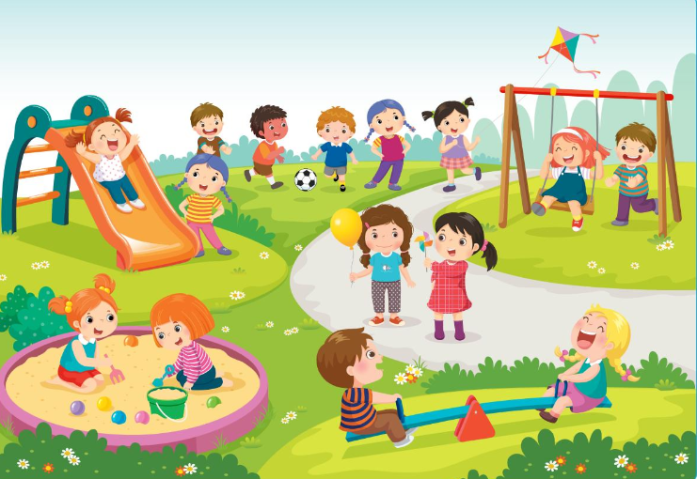 Glagole podvuci plavom, a  imenice crvenom bojom !